Allegato ASpett. le Comune di CorleoneArea 5 Socialeprotocollo@pec.comune.corleone.pa.itIl/la sottoscritto/a ……………………………………......…………… nato/a …………….…..............……. il…………………………. residente a ……………........……….…… Via ………………..…………….. codice fiscale …………...................………………………………………………………………in qualità di legale rappresentante dell’Ente  …………………………………………........................................... con sede legale in ……............…………………… via ………………………………………………...…… C.F./P.IVA n……………....................………………………… pec…………………..………………………. cell…………………………. Tel………...…………...mail………………………………………………….CHIEDEl’accreditamento per la gestione di prestazioni socio-assistenziali   domiciliari a favore di soggetti fragili, minori, anziani o disabili, previste per i beneficiari del voucher, residenti nel Distretto socio sanitario D40, come segue:Sezioni dell’Albo Soggetti Erogatori cui si chiede l’iscrizione [indicare con una X le Sezioni che interessano]:MinoriAnzianiInabilitàTipologie prestazionali delle Sezioni dell’Albo cui si chiede l’iscrizione [indicare con una X le Sezioni che interessano]:servizio assistenza domiciliare minori/minori disabiliservizio assistenza domiciliare anziani/disabiliservizio assistenza specialistica alla comunicazioneservizio ausiliarioA tal fine, consapevole delle responsabilità penali a cui può andare incontro ai sensi dell’art. 76, D.P.R. 445/2000 in caso di dichiarazioni mendaci, formazione od uso di atti falsi, oltrechè ai sensi dell’art. 47D.P.R. 445/2000, delle sanzioni penali previste in caso di dichiarazioni mendaci, nonché della decadenza dei benefici eventualmente conseguenti alla presente dichiarazione ai sensi dell’art. 75 del succitato D.P.R. 445/2000 (le dichiarazioni sostitutive di certificazione, saranno sottoposte a controlli di veridicità dei contenuti dagli organi competenti)DICHIARAChe la _______________________________________ con sede legale in ______________________via __________________________________________ C. Fisc/ P.IVA _________________________:è iscritta all’Albo Regionale di cui all’art. 26 L.R. 22/86: al n. ____________del ____________ per la sezione “Anziani”, tipologia “Assistenza Domiciliare”; al n. ____________del ____________ per la sezione “Inabili”, tipologia “Assistenza domiciliare”; al n. ____________del ____________ per la sezione “Minori”, tipologia “Assistenza Domiciliare”;è iscritta / non è iscritta alla CCIAA;è in regola con il documento di regolarità contabile (DURC);non si trova in nessuna delle cause di esclusione di cui all’art. 80 del D.Lgs. n. 50/2016 e s.m.i;è in possesso di Carta dei servizi con dettagliata modalità operativa di erogazione dei servizi;ha capacità economico-finanziaria comprovabile attraverso l’esibizione di idonea dichiarazione bancaria rilasciata da almeno un istituto bancario attestante che l’ente ha sempre fatto fronte con regolarità e puntualità ai propri impegni nei confronti dell’istituto;ha capacità tecnica e, pertanto, si elencano di seguito i principali servizi prestati negli ultimi 5 anni:denominazione servizio ____________________________________________________importo ________________________________ periodo _______________________________destinatario__________________________________________________________________;denominazione servizio ____________________________________________________importo ________________________________ periodo _______________________________destinatario__________________________________________________________________;denominazione servizio ____________________________________________________importo ________________________________ periodo _______________________________denominazione servizio ____________________________________________________importo ________________________________ periodo _______________________________destinatario__________________________________________________________________;denominazione servizio ____________________________________________________importo ________________________________ periodo _______________________________destinatario__________________________________________________________________;di impegnarsi a: realizzare le attività indicate nel proprio “progetto di qualità”;garantire l'impiego di personale in possesso di idonea qualificazione professionale al servizio da erogare, così come previsto all’art. 7 dell’Avviso;rispettare, per gli operatori impiegati nel servizio, tutte le norme e gli obblighi relativi all'applicazione dei vigenti CCNL di settore;sostituire il personale impiegato qualora si rivelasse inidoneo o inadeguato allo svolgimento del servizio;garantire il rispetto degli adempimenti dettati in materia di prevenzione e protezione dai rischi nei luoghi di lavoro (Testo Unico sulla Salute e Sicurezza sul Lavoro D. Lgs. 9 aprile 2008, n. 81 e s.m.i.);garantire la riservatezza di tutte le informazioni inerenti il servizio e gli utenti ai sensi di quanto previsto dal Regolamento Generale Europeo 2016/679;rispettare, in caso di accoglimento della domanda di accreditamento, le condizioni previste nel "Patto di Accreditamento" di cui in Allegato “C” alla presente domanda, dichiarando sin d’ora di accettare la decadenza dall’accreditamento, e conseguente cancellazione dall’Albo dei Soggetti Erogatori, qualora venga meno anche uno solo dei requisiti sopraesposti.rispettare e garantire	tutte le condizioni e prescrizioni previste dalle disposizioni Nazionali e Regionali delle normative vigenti per fronteggiare l’emergenza epidemiologica COVID19;di essere a conoscenza ed accettare che l’accreditamento venga disposto con provvedimento del Comune di Corleone, capofila del Distretto socio sanitario D40, che implica accettazione dell’Avviso Pubblico nonché disponibilità ad operare nel territorio distrettuale per quanto attiene l’utilizzo dei voucher di cui alla presente domanda;di essere a conoscenza ed accettare che le attività per le quali viene disposto l’accreditamento dovranno essere esercitate secondo le modalità tecnico-operative di cui agli standard assunti in Allegato A1) alla presente domanda, sottoscritto e riaccluso per accettazione d’impegno e che i contenuti di cui al citato Allegato A1) costituiscono integrazione degli standard gestionali e la violazione grave e ripetuta di essi comporta decadenza dall’accreditamento.Allega alla presente istanza:Allegato A1) sottoscritto per accettazione d’impegno;progetto di qualità secondo lo schema (allegato “B”);Dichiarazione requisiti ordine generale ex art. 80 D.Lgs. 50/2016 e Dichiarazione sostitutiva ex art. 53, comma 16-ter del D.Lgs. n. 165/2001 (Allegato “D”)Atto Costitutivo e Statutocertificati di iscrizione all'Albo Regionale, ex art. 26 della legge regionale n. 22/86, tipologia “Assistenza Domiciliare” sezioni “Anziani”, “Inabili” e “Minori” o copia conforme degli stessi;Carta dei servizi con dettagliata modalità operativa di erogazione dei servizi;n. 1 dichiarazione bancaria rilasciata da un istituto bancario attestante che l’ente ha sempre fatto fronte con regolarità e puntualità ai propri impegni nei confronti dell’istituto;Dichiarazione resa ai sensi del protocollo di legalità Carlo Alberto dalla Chiesa;Protocollo di legalità prefettura Comune; Dichiarazione tracciabilità flussi finanziari;fotocopia del documento di riconoscimento in corso di validità del legale rappresentante.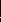 Data                                                                                                   FirmaAllegato A1) alla Domanda di accreditamentoPrestazioni da garantireL’Ente accreditato si impegna a garantire le seguenti prestazioni nell’intero territorio distrettuale:– Prestazioni principali e fondamentali per Assistenza Domiciliare Minori e Minori Disabili Trattasi eminentemente di prestazioni socio-educative a domicilio a favore di minori e relative famiglie, intendendosi:prestazioni di sostegno al minore nel rapporto con i genitori;prestazioni di aiuto ai genitori nella comprensione degli atteggiamenti, comportamenti e dinamiche relazionali del minore;prestazioni sostegno scolastico e rapporti con la scuola per facilitarne l’inserimento;prestazioni di accompagnamento presso istituzioni scolastiche secondo i percorsi e gli orari indicati dal Comune di residenza e/o presso strutture a carattere socio-sanitario.Le prestazioni sopraelencate:si riferiscono a bambini e ragazzi cui necessiti un sostegno temporaneo all’interno del proprio nucleo familiare, anche su provvedimenti dell’autorità giudiziarie, nonché alle rispettive famiglie;hanno lo scopo di migliorare le relazioni all’interno del nucleo familiare, promuovere un percorso di cambiamento reale della famiglia, concorrere a rendere autonomo il nucleo familiare, favorire il recupero di abilità individuali, aumentare le competenze sociali e sviluppare un sano rapporto con le regole civili e sociali, favorire l’integrazione e la socializzazione dei minori nel proprio ambiente di vita attraverso l’accesso alle strutture educative presenti sul territorio, raggiungere un positivo  inserimento nell’ambiente scolastico anche mediante un aiuto nello svolgimento dei compiti, sostenere il nucleo familiare;implicano la formulazione e l’attuazione di progetti educativi, formativi e socializzanti in favore di minori e rispettive famiglie in ottica sia di prevenzione del disagio che di cura.– Prestazioni principali e fondamentali per Servizi di Assistenza Domiciliare Anziani/Disabili:A.2.1) prestazioni di cura della persona:igiene/pulizia personale;bagno assistito o doccia;aiuto per alzarsi dal letto e nella vestizione;aiuto nell’assunzione di alimenti e bevande;aiuto al mantenimento di abilità specifiche come ad es, l’uso del telefono, di elettrodomestici…;prestazioni di assistenza e cura della persona di tipo igienico/sanitario di semplice attuazione (con esclusione di prestazioni infermieristiche):mobilizzazione attiva e passivo dell’assistito a letto e prestazioni similari;assistenza e collaborazione con eventuali familiari o personale infermieristico nella sorveglianza per la corretta assunzione di farmaci e delle prescrizioni mediche; misurazione della temperatura corporea;aiuto nella raccolta del materiale biologico per esami clinici; rilievi di segnali o sintomi di malattia per l’opportuna segnalazione;aiuto nell’uso di presidi o ausili sanitari;prestazioni di assistenza e cura dell’ambiente domestico e dell’alloggio:pulizia ordinaria e cura delle condizioni igieniche dell’ambiente anche attraverso l’utilizzo di elettrodomestici;manutenzione e disinfezione degli ausili utilizzati dall’utente o dall’operatore nell’espletamento delle funzioni;riordino del letto e cambio della biancheria;se richiesto, lavaggio e stiratura della biancheria mediante l’uso di idoneo elettrodomestico di proprietà dell’assistito o suo recapito presso negozio specializzato;disbrigo di commissioni esterne (acquisto generi alimentari, medicinali, pratiche burocratiche …);preparazione e cottura alimenti;lavaggio delle stoviglie e delle attrezzature utilizzate per la preparazione ed il consumo dei pasti;Impegni assunti dal soggetto enteSono assunti i seguenti impegni principali:il soggetto accreditato intende provvedere con la propria organizzazione all’esecuzione delle prestazioni assumendo in proprio - a seguito dell’attivazione del servizio - tutte le responsabilità attinenti alla loro mancata, parziale o inadeguata erogazione;all’inizio dell’attività il soggetto ente sottoscriverà con l’utente apposito “Contratto per la fornitura di servizi socio-assistenziali domiciliari e aggiuntive aggiuntive (decondo il progetto di qualità”, comprensivo di diritto  di recesso da parte dell’utente con preavviso di 3 giorni lavorativi; nonché la scheda-utente che all’uopo verrà fornita dal Servizio Sociale del Comune interessato o dal Comune capofila, da utilizzare per ogni soggetto preso in carico (dati anagrafici, riferimenti per contattare l’utente, natura dei problemi, tempi di attivazione del Piano Assistenziale, obiettivi di cura, indirizzi assistenziali);nello svolgimento delle attività affidate il soggetto ente garantirà regolarità e puntualità, utilizzando operatori in possesso dell’adeguata professionalità richiesta, impegnandosi - per tutta la durata delle prestazioni commissionate con il voucher - ad assicurare la continuità delle prestazioni con i medesimi operatori, al fine di salvaguardare il rapporto operatore/utente;l’assenza, a qualsiasi titolo, degli operatori incaricati continuativamente sarà comunicata tempestivamente all’utente e al Servizio Sociale competente; l’ente si impegna a sostituire tutte le assenze del personale con altro idoneo personale in possesso dei medesimi requisiti richiesti, anche per le assenze di 1 solo giorno, salvo motivate e documentate cause di forza maggiore;il personale incaricato sarà adeguatamente informato dei rischi propri del servizio, nonché delle cautele da adottare; al personale verrà fornito ogni strumento e/o attrezzatura idonea alla prevenzione degli infortuni e delle malattie professionali qualora l’espletamento delle mansioni lo richieda. In particolare, l’ente ottempererà alle norme relative alla prevenzione degli infortuni dotando il personale di indumenti appositi e di mezzi di protezione atti a garantire la massima sicurezza in relazione ai servizi svolti, adottando tutti i procedimenti e le cautele atti a garantire l’incolumità delle persone addette e dei terzi; nonché comunicando il nominativo del responsabile del servizio protezione e prevenzione ai sensi del D.Lgs. 626/1994 e s.m.i.il personale verrà sottoposto, a cura e spese dell’ente, ai controlli sanitari previsti per le categorie professionali dalla normativa vigente. In ogni momento il Comune interessato può disporre o richiedere l’accertamento del possesso di tali requisiti. Laddove tali requisiti siano prioritariamente ascrivibili all’operatore utilizzato, il soggetto ente vigilerà sul persistere degli stessi per tutta la durata della prestazione;entro 7 giorni dall’attivazione del servizio, l’ente invierà al Comune di Corleone l’elenco nominativo del personale assegnato ai servizi per ogni tipologia di prestazione. Ogni variazione in merito verrà comunicata all’Ufficio competente;l’ente garantisce l’assunzione a proprio carico di tutti i mezzi necessari all’espletamento delle prestazioni oggetto del presente documento; in particolare, si impegna ad accertare il possesso di un idoneo mezzo proprio da parte dell’operatore incaricato o provvedere alla sua dotazione con mezzo di proprietà del soggetto ente;in ogni caso l’ente garantirà l’utilizzo di attrezzature e prodotti conformi alla normativa vigente;l’ente si impegna ad assicurarsi contro ogni danno causato a persone o cose. La polizza prevederà espressamente i danni causati agli utenti ovvero a terzi e ai loro beni in occasione delle prestazioni erogate. Rimane ferma l’intera responsabilità del soggetto ente.trattandosi di servizi di pubblico interesse, l’ente assicurerà e garantirà l’erogazione delle prestazioni sempre ed in ogni caso, nella misura prevista da eventuali accordi in applicazione della normativa sui servizi definiti essenziali.Requisiti del personale impiegato dal soggetto enteIl servizio verrà realizzato dall’ente mediante propri operatori adeguatamente preparati per il tipo di utenza, come segue:Assistenza domiciliare minori e minori disabiliidoneità fisica alla mansione;possesso del titolo di Educatore in possesso di Laurea in Scienze dell’Educazione o titolo equipollente) e delle seguenti specifiche capacità:capacità di sapersi relazionare correttamente con l’utente e la famiglia;capacità di lavorare in équipe con gli altri operatori e con le altre professionalità;capacità di rispettare il programma predisposto dal Servizio Sociale professionale del Comune interessato;capacità di individuare e segnalare situazioni di rischio degli utenti;Assistenza all’Autonomia e alla ComunicazioneLe figure professionali saranno richieste, in funzione del progetto da erogare, fra le seguenti:Operatore specializzato in possesso almeno dei seguenti titoli:Laurea in Scienze dell’Educazione;Diploma di istruzione superiore unitamente ad un titolo professionale ottenuto per effetto del superamento di corsi di formazione professionali di 1° e 2° livello o della durata di almeno 900 ore di lezione o in alternativa attestato di frequenza ad un corso LIS di durata almeno biennale;Diploma di istruzione superiore unitamente ad un titolo specifico rilasciato a seguito di corso di formazione professionale relativo al sistema di scrittura e lettura in BRAILLE.Laurea breve in Tecnico della riabilitazione psichiatrica, in Terapista della Neuro Psicomotricità dell’età evolutiva, LogopediaOperatori laureati in possesso di specifici attestati formativi e documentate esperienze circa le tecniche cognitivo comportamentali (ABA, PECS, TEACCH);Servizi di assistenza domiciliare anziani e disabili:idoneità fisica alla mansione;possesso dell’attestato di O.S.A. o O.S.S. e delle seguenti specifiche competenze e capacità:capacità di sapersi relazionare correttamente con l’utente e la famiglia;capacità di lavorare in équipe con gli altri operatori e con le altre professionalità;capacità di rispettare il programma predisposto dal Servizio Sociale professionale del Comune interessato;capacità di individuare e segnalare situazioni di rischio degli utenti.Per ciascuna tipologia di servizio, il personale sarà in numero adeguato all’articolazione dell’orario di lavoro, e possederà i requisiti fisico-sanitari che lo rendano idoneo alle prestazioni proprie del servizio.Ogni operatore inserito consegnerà la documentazione sull’attività svolta, nei modi e nei termini stabiliti dal Servizio Sociale del Comune accludendo il foglio-firme inerente ogni intervento effettuato. Verrà assicurata dall’ente - per i servizi a favore di minori, qualora valutato necessario dal Servizio Sociale anche su richiesta dell’utente la sostituzione degli operatori incaricati che non adempiano correttamente i compiti previsti dal presente documento d’impegno.Coordinatore/responsabile tecnicoL’ente accreditato designerà un coordinatore-referente, che dovrà svolgere funzioni di organizzazione, predisposizione programmi operativi del personale, coordinamento e supervisione dell’attività svolta dal personale del servizio.Impegni degli operatori dell’ente accreditatoGli operatori dell’ente effettueranno le prestazioni di propria competenza con diligenza e riservatezza, seguendo il principio della collaborazione con ogni altro operatore, Ufficio e Struttura con cui vengano a contatto per ragioni di servizio; essi inoltre terranno una condotta personale irreprensibile nei confronti degli utenti assistiti. Il personale dipendente dell’ente manterrà il segreto su fatti e circostanze riguardanti il servizio e delle quali abbia avuto notizie durante l’espletamento o comunque in funzione dello stesso, restando quindi vincolato al segreto professionale.Dimensioni e modalità organizzative del servizioSi assume che gli utenti dei servizi accreditati sono individuati dal servizio sociale competente. Il servizio sociale competente definirà nel documento progettuale pertinente:per i minori: Piano di Assistenza Individualizzato (PAI);per gli altri utenti le modalità di espletamento degli interventi, delle prestazioni e la loro quantificazione.I PAI potranno essere modificati dal servizio sociale nel periodo di riferimento in base a riscontrate variazioni di condizioni di bisogno.Le “prestazioni fondamentali” di assistenza domiciliare minori e disabili saranno garantite:di norma dal lunedì al venerdì;in orario diurno nella fascia oraria compresa tra le ore 7,00 e le ore 20,00;nell’arco della giornata nel rispetto dei ritmi dell’utenza e compatibilmente con i tempi dedicati alla frequenza della scuola, al riposo, al consumo dei pasti e alla vita di relazione;da personale idoneo a svolgere le mansioni richieste;prevedendo la continuità degli interventi da parte degli stessi operatori, e la loro sostituzione tempestiva anche in caso di assenze brevi.Le “prestazioni fondamentali” di servizi d’assistenza domiciliare anziani/disabili saranno garantite:di norma dal lunedì al sabato, compresi i prefestiviin orario diurno nella fascia oraria compresa tra le ore 7,00 e le ore 20,00;nell’arco della giornata nel rispetto dei ritmi dell’utenza e compatibilmente con i tempi dedicati al riposo, al consumo dei pasti e alla vita di relazione;da personale idoneo a svolgere le mansioni richieste;prevedendo la continuità degli interventi da parte degli stessi operatori, e la loro sostituzione tempestiva anche in caso di assenze brevi.Standard tecnico-organizzativiAl fine di garantire l’affidabilità per l’esecuzione dei servizi, l’ente assicura di possedere congrua esperienza e consistenza economica e di avvalersi di adeguati contingenti di personale qualificato.Prezzo e ammontare di riferimento per le prestazioniPer tutta la durata del patto di accreditamento, l’ente si impegna a produrre le prestazioni così come individuate all’art. 3 dell’Avviso.L’ente accetta che, per ogni servizio, il riscontrato mancato rispetto dei predetti standard comporta la decadenza dall’accreditamento.Le fatture per i servizi svolti dovranno essere trasmesse previa presentazione di idonea documentazione riportante un report dettagliato delle prestazioni effettuate, comprensivo di data ed orario di svolgimento, nonchè siglato dall’utente per conferma (genitori per i minori /istituto scolastico per gli assistenti all’autonomia).9 Disponibilità a vigilanza e controlliL’ente si impegna a consentire la vigilanza e il controllo da parte dei Servizi Sociali per gli interventi attivati in merito:al permanere dei requisiti generali e specifici di accreditamento;al regolare e buon funzionamento del servizio;all’efficacia ed efficienza della gestione;all’adempimento puntuale e preciso dei programmi di lavoro;al rispetto di tutte le norme contrattuali e contributive nei confronti degli operatori dipendenti; anche convocando presso gli uffici - senza titolo a corrispettivo - il referente organizzativo ovvero i singoli operatori in ordine agli inadempimenti riscontrati.L’ente si impegna all’adozione tempestiva dei provvedimenti necessari e per l’immediata rimozione della situazione pregiudizievole al buon funzionamento dei servizi, qualora informato dal Servizio Sociale, intendendosi che detto ufficio è altresì tenuto ad informarne gli utenti, al fine di valutare la permanenza o meno della libera scelta effettuata a favore dell’ente.Firma